Сценарий выпускного вечера в 11 классе .Поезд «Детство – Юность»(разработала учитель музыки и МХК  МОУ «СОШ № 2 г. Балабаново-1» Чугусова Елена Александровна )
Предварительная подготовка: оформление зала шарами и цветами, цитатами о школьной жизни, «калейдоскоп школьной жизни выпускников» в стили зала ожидания ж.д. вокзала , фотоколлаж «Какими мы были – какими мы стали», на сцене локомотив из шаров ( в окнах фотографии учителей и родителей ), вагон – это экран ,для презентации(количество вагонов по числу выпускников , в вагоне 2 фотографии (детская и выпускная )) , музыка для фона и песен на заданную тематику и звуки вокзала ( гудки , объявления станции итд.)
Цель: Создание атмосферы незабываемого праздника, благоприятного психологического климата между учителями, выпускниками, родителями. 

Задачи: 
1. Воспитывать чувство благодарности и уважения к педагогам школы. 
2. Способствовать укреплению чувства гордости за свою школу. 
3. Развивать творческие способности воспитанников.Звучат фанфары №1.Вед 1. Добрый вечер всем, кто собрался в этом прекрасном зале.
Вед 2. Сегодня в нашей школе чудесный праздник - праздник, которого с нетерпением ждали выпускники. И не потому, что вместе с ним заканчивается учеба в школе, а потому, что нет в школьной жизни более волнующего момента, чем тот, когда ты последний раз входишь в стены родной школы как ученик, а выходишь самостоятельным, взрослым человеком, принадлежащим уже другой жизни.Вед 1.  Сегодня вечер праздничный, особый:Об этом догадается любой.Для всех пусть станет торжественным и добрымПоследний школьный день их, выпускной.Вед 2.  Идут выпускники! Дорогу шире!Они еще чуть-чуть ученики…Побольше радости им в мире,Поменьше горя им в пути!Вед 1. И так встречайте выпускников 2021 года:Выпускники под музыку входят в зал. Музыка №2 Вед 1. Этот праздник дорог для всех, кто находится сегодня в этом зале. Он дорог родителям, которые на протяжении десяти лет волновались за своих детей и вместе с ними переживали победы и поражения.Вед 2.Он дорог учителям, ибо никто не проводил с ними больше времени, чем они.
И мы уверены, что сейчас в сердце любого учителя звучат нотки гордости за каждого из сегодняшних выпускников.
Вед 1: Дорогие гости! Мы рады вас приветствовать на нашем школьном вокзале. 
Вед 1: Что такое 11 лет? Это годы, проведённые в зале ожидания школьного вокзала. Годы надежд, тревог, раздумий о будущем. 
Вед 2: И вот сегодня на нашем школьном вокзале торжественное событие. На поезде «Школа – взрослая жизнь» мы отправляем в путь выпускников 2021 года. 
Вед 1: Каждый пассажир этого поезда заберёт с собой солидный багаж знаний. Давайте же пожелаем им доброго и долгого пути! 
Вед 2: 
Никуда от этого не деться. 
Никому разлук не избежать. 
Снова чьё-то розовое детство 
Мы пришли всей школой провожать. Вед1: 
До чего же шумно на перроне! 
Песни, смех раскалывают высь… 
Это наши главные герои 
В дальнюю дорогу собрались. 

Вед 2: 
Резвой птицей сердце встрепенулось, 
Задержитесь милые чуть-чуть… 
А в динамик: поезд «Детство – Юность» 
Подан на 11-й путь.»… Музыка №3 звук гудка поездаМузыка объявления №Вед 2. Внимание! Внимание! Школьный поезд № 2021, следующий по маршруту «Школа – Взрослая жизнь», отправляется со второго пути вокзала «Муниципальное общеобразовательное учреждение «Средняя общеобразовательная школа №2 г. Балабаново-1», нумерация вагонов с хвоста поезда. Сегодня мы провожаем в  дорогу наших выпускников. 
Вед 1.Внимание, внимание. Просьба: пассажирам школьного поезда выпускных вагонов занять свои места.Вед 2: Сегодня проводить в дальнюю дорогу наших выпускников пришли гости: дорогие учителя, родители, бабушки и дедушки, тети и дяди. 
Как миг, пролетели одиннадцать лет!
И вот мы с тобой на вокзале
Берем уже в кассе на поезд билет,
Во взрослую жизнь уезжая.
Но прежде чем в этот отправиться путь,
Попробуем в прошлое мы заглянуть.
Вед 1.
Попробуем вспомнить
Свой первый звонок,
В мирах интересных с тобой побываем,
Заглянем с тобой на любимый урок.
Такое однажды лишь в жизни бывает!
Поезд у платформы
Нас с тобою ждет,
По рельсам школьной жизни
Нас он понесет!Вед 2.
Наш поезд тронулся.
Мелькают фонари.
И вот ж скоро перрон позади.
Станция 1 Музыка объявленияВед 1.  Внимание! Внимание! Школьный поезд № 2021, следующий по маршруту «Школа – Взрослая жизнь», прибывает на станцию « Школьный Рулевой»
Вед 2. Скажите, без чего не может двигаться наш состав?
Вед 1. Конечно же без директора и его заместителей.Вед 2. И так мы приглашаем на эту сцену директора школьного поезда …………….. и зам.директора по УВР ……………………….. ,( вручение аттестатов) Медалисты:Юля - знает все об ОДЗ, держит в голове все формулы тригонометрии и помит признаки тоталитарного государства. Знает, что такое социология, политика и расскажет обо всех биологических потребностях человека. У неё получится построить правильную пирамиду, найти ее сечение, объём и радиус описанного шара, но, к большому сожалению, юля не сможет сдать скакалку или качание пресса на время. Всего понемножку-это про неё. Биология, химия, русский и литература даются ей очень легко, если она этого захочет. Да и если не захочет, тоже даются.Вадим -математика для лохов- его главное правило, так как сам он в ней разбирается абсолютно просто, решает не только системы уравнений, но и параметры, и вписанные и описанные окружности для него-сущий пустяк. Вадим окружён законами Ньютона, архимеда и ома, и в них, естественно, разбирается лучше самих ученых.Наш главный физик и математик.Конечно, помнит столицу Рима, помнит годы правления Петра Первого, знает, что такое рекрут, и ещё помнит правила одной и двух "н" в причастиях и прилагательных. Любит поболтать, особенно на консультациях, а также помогать с решениями задач.Андрей -он тот, кто лучше бы смотрелся в Англии, потому что английский язык он знает на ура, свободно разговаривает на нем, хотя и не может спокойно усиеть на этом уроке. Когда он адекватно ведёт себя на уроках, учителя хвалят его и говорят, что из него выйдет отличный человек. Но если у него плохое настроение, его не спасёт даже хорошая оценка по геометрии, и значит, держитесь, педагоги. Он разбирается в формулах, задачах, решениях неравенств, отлично пишет сочинения, и всегда лучше всех писал русский язык.Женя-человек-настроение, в хорошем расположении духа и ответит все правильно, и запомнит и объяснит, но при плохом к нему лучше не подходить и не злить его окончательно. Он знает историю, общество, литературу, математику, русский, и все, кроме мхк . Помогает с трудными номерами по химии и английскому, знает, в каком случае писать "he", а в каком "She", всегда хорошо решает физику, без затруднения решает тесты про Ивана Грозного, и просто очень умный ГенийЕвгеньичНастя -Сможет сказать об основных проблемах в "Герое нашего времени","Отцах и детях" и "Преступлении и наказании". Анализ текста для нее-не вопос, сочинения-ее конёк. Но стоит ей увидеть экономическую задачу, она сразу впадает в ступор, не любит умножение и сложение, и просто ненавидит объёмные фигуры, особенно сложные. Если начнёт учиться, то это отлично, но обычно она готовится к трудным работам за день-два до их наступления. Ответное слово медалистов.Егор  - неравнодушен к информатике, не забудет закон преломления света, знает как вычислить давление идеального газа. Начинающий киберспортсмен, пользуется английским исключительно в онлайн-играх, не прибегая к этому языку, соответственно, на самом уроке английского. Но никогда и ни за что не расскажет, что такое электролиз, не вспомнит о растворимости кислот в воде и скорости химической реакции. В будущем обязательно передаст свои знания младшему брату, особенно, как находить импульс фотона.Влад - любит всех и вся, особенно привязан к истории и обществознанию. Знает, что такое косинус и тангенс, может найти высоту трапеции, но не вспомнит в каком году была русско-турецкая война, расскажет о дисциплине в казарме и как по мху определить сторону света, но не расскажет, как получить сульфат натрия. Особый навык: сидеть в телефоне целый урок, ничем не выдавая себя.Сеня -недавно научился вычислять работу, мощность и кинетическую энергию , знает, что такое период свободных колебаний и их циклическая частота, разбирается в особенностях населения Северной Америки, в ее урбанизации и сможет дать общую характеристику зарубежной Европе, может изредка вспомнить, когда правил Николай 2 и что такое социализация, никогда ни о чем не волнуется, даже если забывает выучить стихотворение Пастернака или дать его анализ, еще не помнит формулы тригонометрии, не скажет, чему равен котангенс и что это вообще такое, для него уроки алгебры-это свободное время, которое можно провести с пользой, например, посидеть в телефоне.Ваня  – человек-всего-понемножку. Немножко работы электрического поля, немножко скалярного произведения векторов, немножко первой мировой войны, немножко систем счисления, и вуаля, наш Ваня готов. На уроках английского вспоминает последовательное соединение проводников, на уроках химии-модули и корни, а на уроках биолгии-признаки параллельности прямых, но самое главное-благодаря этому он уже хорошо пишет пробники по физике, математике и информатике.Анжела  – неравнодушна к творчеству Сергея Есенина, всегда учит стихотворения, заданные на урок, да и не заданные тоже, рассказывает их с выражением, не пропуская ни одной паузы и ни одного восклицания. Любит задачи на проценты, хоть и решает их не всегда правильно. Пишет на ура сочинения, и очень даже неплохо решает тесты и пробники. Не пропускает ни одного урока физкультуры, обожает баскетбол и бег. Свободно разговаривает на английском, и даже пишет тексты на нем.Саша –значит так, самый ярый знаток конституции и права, немножко разбирается в литературе, а именно помнит годы жизни А.С.Пушкина, обязательно заговорит о Северной войне и дворцовых переворотах, ну и расскажет о антропогенезе, селекции и биотехнологии. Но вряд ли скажет, чему равен объем пирамиды, призмы или тетраэдра. Еще, скорей всего, не вспомнит площадь криволинейной трапеции и основное свойство интегрирования.Вова – очень не любит спать, наверное, по ночам читает об ускорении свободного падения и о силе тока. Знает, что такое Паскаль, и как правильно в нем работать. Термодинамика дается ему проще всего, особенно количество теплоты и изменение внутренней энергии. Не любит выходить к доске, поэтому на алгебре и геометрии сидит тише воды, ниже травы.Женя– забеги, подтягивания, скакалка, обруч, отжимания- все это осилит без особого труда, очень осторожен, когда высчитывает КПД атомной электростанции, любит квадратные уравнения, осиливает интегралы и решает прогрессии. Ну а вот назвать особенности населения  Южной Африки он наверное, не сможет, да и вряд ли вообще возьмется за это дело. Так же,решая физику на уроке , пропускает мимо ушей правила английского языка, не любит переводить тексты и отвечать на вопросы.Ира  – неплохо разбирается в общественных отношениях, видах и мотивах деятельности, знает, как найти вероятность случайного события, и помнит, что средняя линия трапеции равна половине суммы ее оснований. Так же без труда определит подлежащее и сказуемое в предложении, а заодно и назовет его вид. Но, к сожалению, закон джоуля-ленца, скорость волны, частота колебаний, паст симпл и паст прогрессив требуют больших затрат времени, чем на расстановку запятых в предложении. Еще она любит ставить себе оценки в дневник еще до того, как они появились в журнале.Вика  – без ума от Маяковского и Бродского, прекрасно помнит правила расстановки запятых при деепричастном обороте, знает, как правильно склонять существительные и спрягать глаголы, знает, кто написал «Капитанскую дочку» и «Героя нашего времени», но не покажет на карте Мадагаскар и скорее всего, не назовет его столицу. Еще не расскажет о затраченной работе, кпд или 1 законе Ньютона.  Илья  - очень хорошо разбирается в реформах Столыпина, гражданских войнах  и промышленном перевороте, экселе, двоичной и восьмеричной системе, понимает производные, помнит формулы тригонометрии и знает, как вычислить радиус вписанной окружности, зато не всегда помнит о роли экономики в жизни общества, рыночных отношениях, правовых основах военной службы и воинской обязанности. Любит поговорить о главной проблеме и теме произведения, жаль только, делает это на уроке литературы и вслух.Андрей  – Сопротивление на участке цепи и третий закон Ньютона-это его тема, в нее же входят системы счисления и Паскаль, но в каком году написано «Преступление и наказание» он сказать не сможет, да и автора вряд ли назовет. Так же наугад выбирает ответ в одном из номеров профильной математики, иногда даже попадая в точку.Дима–подтянуться 30 раз или определить, какого цвета приедет такси-легче простого, найти производную-да пожалуйста, причины революции-нечего делать,  но не все так просто. Угол между плоскостями, теорема о трех перпендикулярах, напряженность электрического поля  и электроемкость конденсатора-вот тут собака и зарыта. Не считает нужным делать анализ стихотворений, учить их, да и читать, в принципе, тоже. 

Вед 1.Сиреневый туман над нами проплывает. Над
школою родной - полночная звезда. Учитель не 
спешит, учитель понимает, Что скоро мы уйдем 
отсюда навсегда! Еще один звонок и смолкнет шум урока,
И вспомним мы тогда, как убегали с них.
Как часто под столом искали мы шпаргалки
И как, просрочив день, сдавали мы долги. 
Родные вы мои! Хочу остаться с вами, 
Но нам, увы, нельзя - идем в большую жизнь.Как в море корабли, мы скоро отплываем, 
Но встретимся мы вновь на жизненном пути!!!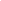 Музыка объявленияВед 1. Внимание! Внимание! Школьный поезд № 2021, следующий по маршруту «Школа – Взрослая жизнь», прибывает на станцию «Мир детства»Вед 2.Уважаемые пассажиры, наш поезд прибыл к станции «Мир детства»Вед 1. По расписанию- напутственное слово первых учителей. Тех, кто 11 лет назад встретил наших выпускников. У каждого пассажира в жизни есть свой первый проводник.Вед 2.Первая учительница наша,Как мы благодарны Вам за всё!И за строчки первые в тетради,И за материнское тепло.В памяти останется навечно,Всё чему учили Вы порой.Мы сегодня называем Вас сердечно Первой школьной мамой дорогой!Вед 1. На перрон приглашаются первые проводники уходящих составов …..Муз .подарок 
Музыка обявленияВнимание! Внимание! Школьный поезд № 2021, следующий по маршруту «Школа – Взрослая жизнь», прибывает на станцию «Мир кнута и пряника»
 Вед 1. Наш поезд набирает ход, по рельсам в такт стучат колеса. Их стук складывается в колыбельную мелодию. Мелодию, которую напевает мама. А мы прибываем в мир классной дамы, в мир вашей второй мамы.Вед 2.                                                                                                    
С любовью скажем мы о нашей классной,   
     О той, кто рядом с нами столько лет!
Для нас нет женщины прекрасней
И равной ей  в окрестных школах нет!Как много сил потрачено на нас,                              Как было трудно с нами - тоже знаем.За это все, родная, любим васИ выйти к нам на сцену приглашаем!Вед.1 Слово предоставляется классному руководителю 11А ……………………………………Песня №Музыка объявленияВед 2. Внимание! Внимание! Школьный поезд № 2021 , следующий по маршруту «Школа – Взрослая жизнь», прибывает на станцию « Родительская»
Вед 1:
У начала начал вечно мать и отец,
А родные, друзья и коллеги – все после,
А лавровый венок, и терновый венец
Кто-то учит носить, ну, а кто-то и носит.
Сколько радостных встреч человеческий век
Уготовил для каждого.
Впрочем, учтите:
Есть особенный в жизни у нас человек, 
Чьё высокое звание –просто родитель.Вед 2. Для вручения благодарственных писем родителям выпускников на сцену приглашается….Вед 2. Внимание! Уважаемые родители выпускников! Просьба пройти к дежурному администратору для озвучивания назидательных слов своим детям. 
(выступление родителей)Вед 1.
Милые папы, добрые мамы, выросли дети из школьной программы.
И появились первые шрамы, только не плачьте, добрые мамы.
Добрые папы, милые мамы, мы уже стали выпускниками.
Горе и радость есть на планете, стали большими уже ваши дети!

Вед 2.
Мамочка, мама, мы уже взрослые! Взгляни, мы уже распрощалися с косами,
Буйно цветение сада весеннего, был 17-й день мой рождения.
Мамочка, мама, ну что же ты плачешь? И улыбаешься, слезы не прячешь.
Я в жизнь большую с бала умчусь, мамочка, мама, но я же вернусь.
Ждет нас огромное синее небо, дороги, где нет еще нашего следа.

Муз.подарок.Музыка объявленияВнимание! Внимание! Школьный поезд № 2021 , следующий по маршруту «Школа – Взрослая жизнь», прибывает на станцию «Мир странствий»Вед 1. Поезд наш на пути к станции «Мир странствий», мира опытов и открытий. На этой станции провожают наших выпускников удивительные чародеи, учителя нашей школы.Вед 2. Внимание пассажиров! Просьба: на посадку в экспресс будущего, следующего во взрослую жизнь, пройти тех, кого влечет мир странствий, событий, чудес. Ориентироваться в этом многообразном мире нам помогали учителя :Выступление учителей.1.Уважаемые ребята! Еще минуту назад вы были лишь старшеклассниками, зато теперь вы — динамичная молодежь, способная двигать горы. Впереди ожидает длинный, волнительный, сложный жизненный путь. Много искренних, правильных слов хочется дать вам с собой в дорогу. Марина Цветаева в своем «Письме к детям» сформулировала важнейшие жизненные принципы удивительно просто. Мы сегодня адресуем ее слова вам!2.Никогда не бойтесь смешного, и если видите человека в смешном положении: 1) постарайтесь его из него извлечь, если же это невозможно, то – 2) прыгайте в него к человеку, как в воду, вдвоем глупое положение делится пополам: по половинке на каждого – или же, на худой конец, не видьте смешного в смешном!3.  Никогда не говорите, что так все делают: все всегда плохо делают, раз так охотно на них ссылаются! У «всех» есть второе имя – «никто», и совсем нет лица – пробел. Ну а если вам скажут, что так никто не делает (не одевается, не думает и т.д.) – отвечайте: «А я – кто!» 4. Не ссылайтесь на «немодно», а только на «неблагородно».Не сердитесь на родителей, помните, что они были вами, а вы будете ими. Кроме того, для вас они родители, а для самих себя – я. Не исчерпывайте их родительством. Не осуждайте! 5. Увидя на дороге камень – уберите! Представьте себе, что это вы бежите и разбиваете себе нос. Из сочувствия (хотя бы себе – в другом) уберите. Не отличайте себя от других – в материальном. Другие – это тоже вы, тот же вы. Все одинаково хотят спать, есть, сесть и т.д.6. Не торжествуйте победы над врагом. Достаточно – сознания. После победы – протяните руку.Не отзывайтесь при других иронически о близких (хотя бы даже о любимом животном). Чужие уйдут – свой останется.7. Когда вам будут говорить: «Это – романтизм», вы спросите: «Что такое романтизм?» – и увидите, что люди берут в рот (и даже дерутся им! и даже плюются! и даже запускают вам в лоб!) – слово, смысла которого они не знают. Когда же окончательно убедитесь, что не знают, сами отвечайте бессмертным словом Жуковского:– «Романтизм – это душа».Выпускник: 
Искреннее огромное спасибо 
Говорим мы всем учителям. 
Будьте молодыми и счастливыми, 
Мира, долгих лет, здоровья вам! 

Выпускник: 
Вы простите нас, преподаватели: 
Огорчали мы довольно часто вас, 
Сил на нас немало вы потратили, 
Мы, конечно, вспомним вас не раз. 
Выпускник: 
И если мы неважно отвечали, 
И если мы опаздывали в класс, 
И если мы вас просто огорчали, 
Простите нас! Простите нас! Выпускник:Всех вершин вам, всех благополучий. 
Всех возможных жизненных прикрас! 
Ведь для нас вы лучшие из лучших, 
Любим, очень-очень любим вас. 
Вручение цветовМуз. ПодарокМузыка объявленияВед 2. Внимание! Внимание! Школьный поезд № 2021 , следующий по маршруту «Школа – Взрослая жизнь», прибывает на станцию « Выпускная»(ответное слово выпускников)Под музыку зажигаем свечи Музыка № 1.Мы собрались в кругу одном, 
Мы вспоминаем о былом, 
В руках свеча, туманны грёзы.
В прощанье вериться с трудом.
2.Горят сердца, горят огнём,
Но плачет мудрая свеча, роняя слёзы.

3.Свеча растает без труда, 
Мы разлетимся кто куда,
Но не забудем вечер, 
Июньский вечер.

4.тоим мы на пороге новой жизни.
Выпускники - сегодня нас зовут!
А впереди - дороги, солнце, ливни!
Поступки нас и Достиженья ждут!5.Теперь судьба нам преподаст уроки…
Зовёт небес распахнутая ширь!..
Оставим лучшим в мире педагогам
Частички благодарные души.6. Все мы начинаемся с учителя! Все хорошее, что есть в нас, конечно, от Вас- от вашей мудрости, чуткости, внимания, понимания и огромной, безграничной любви к нам - своим ученикам.7.Все сохраним, что вы нам дали,
Как добрый бескорыстный дар.
Огонь души, сердечный жар
Нас в эти годы согревали.8. Пусть мы пока не Резерфорды,
Не Менделеевы, не Блок!
Но будет мир от нас в восторге
Прославим мы наш городок.

9. Вот и подошел к концу наш замечательный праздник! Но, давайте, не будем грустить! Ведь мы, как талантливые ученики … талантливейших учителей… усвоили на «отлично» самый главный урок – Жизнь – это великий Дар, который нужно разделить с другими людьми! 
10.Дорогие учителя! Вы щедро дарили нам своё бесценное время! И поэтому мы с благодарностью говорят вам…
- (хором) СПАСИБО!11.- Впереди нас ждут тысячи дорог, новые встречи, новые испытания, новые радости… И мы, смело глядя своему будущему в глаза, приветствуете его… 
- (хором) ЗДРАВСТВУЙ, ЖИЗНЬ!

12.Бал выпускной, выросли дети,
Бал выпускной в школе у нас
Милые папы, милые мамы,
Как хорошо, что вы рядом сейчас.
13.Радость свою дети с вами разделяет
В жизни для нас вы, как компас земной,
А для родителей главное – дети,
Мы благодарны вам всею душой.14.Я, выпускник школы №2,  торжественно обещаю продолжать образование, быть честным и справедливым, не запятнать звание выпускника 2021 года. Если я нарушу это  торжественное обещание, то пусть:
-15. порвутся мои любимые джинсы,
- сядут батарейки в моем плеере,
- запутаются шнурки в моих кроссовках,
- отвалятся колеса у моих роликовых,
- прольется "Пепси" на мой любимый костюм,
- внезапно кончится мой любимый телесериал,
- мне никогда не повезет в лотереях!    16:Со стаей белых голубей, ввысь детство унесется.
Но пусть оно в потоке дней к нам в снах не раз вернется.
И пусть печали унесет  голубь белокрылый.
Мы начинаем свой полет! И будет он счастливым!Вед 1. Вот и приходит час расставания,В небе высоком звезды зажглись.Вечер прощальный, цветы, пожелания,А впереди у вас - целая жизнь!Вед 2. Сегодня не просто праздник. Сегодня - выпускной бал.Вед 1. А какой же бал без вальса!Вед 2. Тополиный пух кружится
Школьный вальс не повторится
Словно вешние капели
Годы в школе пролетели.Вед 1. Я недавно по привычке
Дергал за твои косички.
Ты сегодня в платье бальном
Мы танцуем вальс прощальный. Выпускники танцуют вальсВед 1.Внимание! До отправления поезда «Школа –взрослая жизнь» остаётся 2 минуты. Просьба провожающим покинуть вагоны, а отъезжающим занять свои места.Песня.